Скачать материалКонсультация  «Учите детей общаться»Счастье очень во многом зависит от умения ладить с другими людьми. Поэтому одна из главных задач родителей - помочь детям в развитии социальных навыков.Умение говорить, слушать, пользоваться языком также относится к числу вещей, которые ребенок, живущий среди людей, постигает очень рано. И прежде чем начать читать он должен достаточно овладеть языковыми навыками, умением слушать и говорить. Ведь насколько бы легче жилось человеку, если бы он уже с рождения умел правильно и эффективно общаться! Умел бы находить общий язык с разными людьми, умел бы слушать и слышать, правильно доносить свою точку зрения до собеседника и побеждать в спорах. Но, к сожалению, от рождения в нас не заложены все эти навыки и способности, и задача родителей – научить ребенка общаться, т. е грамотно выстраивать отношения с окружающими.Социальный успех определяется рядом условий:Личная привлекательность. Важно объяснить как можно раньше ребенку, что человеческая привлекательность - это гораздо больше, чем природная красота. Даже самые некрасивые люди могут стать более привлекательными с помощью простых средств: аккуратность и чистоплотность, хорошие манеры, овладение каким-либо умением.Навыки общения.Ребенок общается с окружающими так, как общаются с ним его родители, он повторяет жесты, мимику, интонации и отношение к людям. Если отношения в семье доверительные, открытые, ребенок впитывает культуру общения из повседневной жизни.Предложите ребенку следующие ситуации и обсудите с ним каждый из его ответов:— Твой друг, пробегая мимо, нарочно толкнул тебя, но споткнулся сам и упал. Ему очень больно, он плачет. Что ты сделаешь?— Друг без разрешения взял твою игрушку. Что ты сделаешь?— Один мальчик (девочка) постоянно дразнит тебя и смеется над тобой. Как ты поступишь?— Приятель нарочно толкнул тебя, причинив боль. Что ты будешь делать?— Друг или подруга доверили тебе тайну, а тебе очень хочется рассказать об этом маме, папе или еще кому-нибудь. Как ты поступишь?— К тебе в гости пришел друг. Вы с ним тихонечко играете в твоей комнате, тут приходит папа и приносит твое любимое мороженое. Как ты поступишь?Ситуации для обсуждения могут быть самыми разными. Их необязательно придумывать, часто их подсказывает сама жизнь. Проанализируйте случаи, которые произошли с вашим ребенком или с кем-нибудь из его приятелей. Спросите у него, как при этом вел себя он и как вели себя другие дети; обсудите, кто поступил правильно, а кто нет и как еще можно было поступить. Задавая ребенку вопросы, старайтесь незаметно подвести его к правильному решению проблемы, чтобы при этом он поверил, что принял это решение самостоятельно, ведь это так важно для формирования уверенного в себе человека. Это поможет ему обрести уверенность в себе, и со временем он сможет самостоятельно и достойно справляться с возникающими в жизни сложными ситуациями. А вот независимость в суждениях, способность ответственно принимать решения приходит с годами, но эти качества можно сформировать и раньше. Прежде всего научите его критично оценивать собственные поступки. В этом вам может помочь «Барометр доброты». Пусть каждый вечер ваш ребенок отмечает какой поступок он совершил: хороший – «смайлик-улыбка», плохой – «смайлик грусть». В конце недели подсчитайте, каких смайликов больше, попросите его рассказать, когда он поступил хорошо, а когда плохо и почему. Проводите такие беседы спокойно, не повышая голоса, если даже услышанное вам неприятно. Обязательно выясните, что заставило его поступить именно так, а не иначе, и объясните, как нужно было повести себя в данной ситуации. Если ребенок не хочет рассказывать о плохих поступках, не настаивайте на этом. Тот факт, что он отказывается об этом говорить, уже свидетельствует, что он осознает неправильность своего поведения и в следующий раз не повторит подобного.Обязательно похвалите за хороший поступок, за правильное решение.Для полноценного общения необходимо с самого раннего детства развивать у детей чувство юмора. Люди, умеющие со смехом, улыбкой, шуткой выйти из затруднительного положения, всегда в центре внимания. Они, как правило, живут в ладу с окружающими в любом коллективе — детском, взрослом или разновозрастном. Умение смеяться над собой. Самоирония – прививка от комплекса неполноценности. Быть жизнерадостным – все равно, что быть счастливым. Ведь с чувством юмора часто соседствуют лидерские качества и находчивость, доброта и тактичность, популярность в коллективе и покладистость.Помогите ребенку стать хорошим другом.Ваш ребенок должен быть чутким, порядочным и отзывчивым, уметь дарить любовь и теплоту, быть надежным другом, уметь откликаться на чужую беду. Беседуя с ребенком о дружбе, можно обсудить детские пословицы: «Скажи мне, кто твой друг, и я скажу, кто ты», «Друга ищи, а нашел – береги», значение слов известной детской песенки «Без друзей меня чуть-чуть, а с друзьями – много». Читая сказки, находим массу примеров дружбы сказочных героев. Хороший ли друг Буратино, Карлсон, Незнайка, Чиполлино? Обязательно внимательно выслушайте ответ ребенка на этот вопрос. Аргументы помогут вам лучше понять представления вашего ребенка о дружбе. Дружбе ведь тоже надо учить: выбирать друзей, беречь, ценить, понимать их, помогать им. Расскажите ребенку, кто такой друг, что дружат с кем-то не из-за какой-то выгоды, а просто так, расскажите, что с другом очень весело, друг может помочь в трудную минуту.Чтобы ребенку было понятнее, кто такой друг (или подруга, на собственном примере показывайте, что у вас тоже есть верные друзья) Рассказывайте истории из жизни, когда вам очень помогли друзья и как выручали друзей вы. Расскажите ребенку, что жизнь без друзей скучна и однообразна, что без друзей трудно прожить в одиночку. Ребенок, как губка, впитывает модели родительских отношений.Детсадовские дети удовлетворяют потребность в общении в группе. Дети, не посещающие детский сад, здесь могут рассчитывать только на своих близких. Приглашайте ребят к себе играть, смотреть мультфильмы, читать интересную книжку, что ребенок больше времени проводил среди сверстников.В детстве важнейшим состоянием ребенка является ощущение своей защищенности. Для этого родители должны помочь ему вырабатывать положительную самооценку.Формирование самооценки ребенка - это то же самое, что и строительство хорошего дома, где особое внимание нужно обратить на заложение добротного фундамента. По мере ежедневного общения с детьми вы можете заметно повысить самооценку ребенка, либо, наоборот, круто ее изменить, причем далеко не в лучшую сторону. Итак, дети растут учась на опыте родителей, перенимая многие вещи из вашего поведения, манеры общения и в целом из всей жизни. В данном случае родители служат для детей образцами для подражания.Предлагаю вашему вниманию некоторые методы повышения самооценки вашего ребенка:- Думайте, что говорите. Дети очень чувствительны к словам родителей. К примеру, не забывайте хвалить ребенка не только за хорошо сделанную работу, но и за приложенные усилия.- Будьте хорошим образцом для подражания. Если вы сами слишком требовательны к себе, частенько занимаетесь самобичеванием, впадаете в пессимистические настроения или считаете себя мечтателем, не способным на что-либо, то ваш ребенок может, в конечном счете, полностью "скопировать" вас. Помните и о своей самооценке, не занижайте ее, и тогда ваш ребенок будет иметь достойный образец для подражания.- Указывайте на неправильные суждения вашего ребенка относительно чего-либо. Очень важно, чтобы родители замечали и заостряли внимание детей на том, что иногда они неправы. К примеру, вопрос об идеальности человека, о его привлекательности, способностях и др.: дети ставят слишком высокие планки и параметры красоты, привлекательности и всего остального и, как следствие, считают, что сами-то они не соответствуют этим стандартам, что и "выливается" в заниженную самооценку ребенка. Растолкуйте своему ребенку, что никто не в силах установить четкие стандарты чего бы то ни было, и что именно его неповторимость важна в деле повышения самооценки.- Будьте нежны и ласковы с ребенком. Ваша любовь как ничто другое будет способствовать повышению чувства достоинства вашего ребенка.- Постарайтесь создать теплую домашнюю обстановку. Ребенок, который будучи в собственном доме не чувствует себя в безопасности или терпит постоянные замечания и оскорбления, рискует больше других сверстников получить низкую самооценку и чувство неполноценности. Ребенок, чьи родители не перестают спорить и ругаться, больше подвержен стрессам и нервным срывам. Помните: вы должны уважать своего ребенка.- Сделайте свой дом своеобразным островком безопасности и счастья. Попробуйте проследить за тем, какие именно проблемы возникают у вашего ребенка при общении со сверстниками в школе, понаблюдайте, над чем и почему посмеиваются дети при общении с вашим ребенком, а также и за другими факторами, которые могут отрицательно сказаться на самооценке вашего ребенка. Затем сделайте так, чтобы в доме ребенок чувствовал вашу поддержку и понимание. Обсуждайте проблемы и ищите вместе выход из нее.- Помогите ребенку стать частью какой-то команды, будь то школьный кружок или спортивная секция. Сотрудничество и совместное время препровождение, а не соревнование и борьба за первенство особенно полезны для формирования нормальной самооценки.Начните развивать ребенка как можно раньше, и тогда он будет готов к преодолению трудностей жизни, ее тернистых тропок и ухабов.Консультация для родителей:
«Воспитание усидчивости у детей»
Воспитывать малыша — процесс очень трудоемкий. С каждым годом малыш становится активнее и усидеть на одном месте для него становится нелегко и скучно.
Усидчивость-это способность человека сосредотачиваться на каком-либо деле в течение нужного времени. Человек не рождается усидчивым, это качество развивается в нем в процессе взросления. Неусидчивый ребенок зачастую доставляет много хлопот своим родителям. Такой ребенок не может долго сидеть и заниматься одним делом. Часто он бросает свои игры и занятия так и не доделав их до конца и уже готов браться за новые.
Чтобы быть усидчивым необходимо уметь контролировать себя и свои действия. Одной из составляющих усидчивости является внимание. Однако просто быть внимательным недостаточно. Маленький ребенок не может сам управлять вниманием. Внимание малыша непроизвольно и неустойчиво.
Почему родителей должен интересовать вопрос, как воспитать усидчивость у ребенка? 
Потому что именно усидчивость во многом определяет способность малыша к обучению. Чтобы изучаемый материал эффективно усваивался и запоминался, необходимо сконцентрировать внимание и сохранять терпение. Если же малыш будет постоянно отвлекаться и стремиться переключиться на другие занятия, процесс обучения не даст ожидаемых результатов.
Формированию и развитию дисциплине, самостоятельности, внимания следует уделять время и силы уже тогда, когда малыш ходит в детский сад.
 Задача родителей, помогать своему ребенку, формировать усидчивость.
Многие взрослые считают усидчивость особенностью темперамента малыша. Но ее также можно рассматривать как навык, который можно приобрести или развить. «Сломать» привычку ребенка отвлекаться не так просто — нужно во многом пересмотреть его образ жизни, график дня и даже список занятий. К тому же, родителям следует понимать, что усидчивость появляется с возрастом, и выработать ее за несколько недель невозможно. Развитие этого «навыка» требует терпения, выдержки и выполнения некоторых правил, позволяющих изменить отношение малыша к происходящим вокруг событиям.

Вот несколько правил, которым необходимо следовать:
- С самого раннего детства с ребенком надо много разговаривать; рассказывать, показывать что-то, читать.
- Очень важно соблюдать режим дня, выполнять одни и те же действия в определенное время. Если вы не ходите в сад (заболели или отдыхаете), режим дня очень важен для ребенка. Старайтесь соблюдать режимные моменты.
- Не давайте ребенку сразу много игрушек. Обилие игрушек будет его только отвлекать. Оставьте ребенку 2-3 игрушки для игры. Остальные уберите на время, а потом меняйте их местами.
- Во время игры или занятия нужно выключать музыку, телевизор, чтобы ребенка ничего не отвлекало, и он мог сосредоточиться.

Игры для развития внимания и памяти.
Как с помощью игр развить концентрацию внимания у ребенка:
«Супермаркет» — игра в «магазин». Отправляясь за покупками, малыш должен запомнить все нужные предметы, которые нужны купить.«Уборка». Привлечь ребенка к уборке и спрашивать, где должна лежать та или иная вещь.«Карлсон». Перед ребенком поставить 3-4 игрушки. В течение некоторого времени он запоминает их расположение. А затем, сказав «Карлсон их расшалил», перемешать. Малыш должен снова поставить их так, как было.11 эффективных занятий для развития усидчивости у детей.
Эти виды деятельности требуют концентрации внимания, учат ребенка действовать по образцу, они помогут воспитать усидчивость.
1. Читаем сказки каждый день.
2. Раскрашиваем карандашами, мелками или красками.
3. Занимаемся лепкой из пластилина, глины.
4.  Создаём различные поделки, аппликации.
4. Создаём рассказ с ребенком по картинкам ( что ребенок видит на картинке 
5. Ищем отличия между двумя картинками.
6. Конструируем вместе с ребенком.
7. Игры с крупами  или мелкими предметами ( перебираем, сортируем )
8. Игры с пуговицами, прищепками, со счетными палочками.
9. Игры с песком.
10. Играем с ребенком в настольные игры.
11. Собираем пазлы.
Очень важно, чтобы занятие нравилось ребёнку, нужно также следить, чтобы он не устал и не потерял интерес. Играя или занимаясь вместе с ребёнком, объясняйте и показывайте ему, как нужно выполнять задания. Ваша совместная деятельность не только пробуждает интерес в ребенке, а ещё и объединяет семью.
Смотрите, чтобы ребенок доводил начатое дело до конца. Это очень важно. Если вы видите, что ребенок уже устал, сделайте перерыв или отложите занятие, но потом обязательно надо вернуться к нему и закончить.
Приучайте ребенка убирать за собой игрушки и свое рабочее место, где вы занимались или играли.
Не забывайте хвалить ребенка за успехи. Каждый человек, будь-то ребенок или взрослый, нуждается в поощрении. Похвала как-то особенно придает нам сил для новых дел. Доброе слово творит чудеса.
Станьте для своего ребёнка старшим другом, наставником, чаще играйте с ним в полезные, развивающие игры, читайте  сказки или интересные рассказы и тогда он с вашей помощью превратится из маленького неугомонного непоседы  в любознательного, внимательного и усидчивого ребенка.Консультация для родителей                         «БЕЗОПАСНОСТЬ ДЕТЕЙ!»Уважаемые мамы и папы!Присядьте на корточки, на уровень роста ребёнка и взгляните на вещи из его положения. После того как вы это сделали, ответьте на вопросы:может ли ваш ребёнок задеть провод электрочайника и ошпариться?всегда ли вы поворачиваете от края плиты рукоятки стоящих на ней сковородок?следите ли вы за тем, чтобы кастрюли с горячим содержимым не стояли на краю стола (подоконника)?всегда ли вы надёжно запираете лекарства (витамины) и всё, что может оказаться ядовитым для ребёнка (уксус, бытовая химия и т.п.)?всегда ли вы убираете подальше опасное для ребёнка оборудование, ремонтируете болтающиеся штепселя и стелящиеся провода?вставляете ли вы блокираторы в электророзетки во избежание засовывания ребёнком отвертки, шпильки?всегда ли вы убираете за собой иголки, нитки, булавки и ножницы после шитья?если у вас привычка, в случае неисправности в одежде ребёнка или своей, закалывать булавку?остаётся ли ваш ребёнок без присмотра, если открыто окно или балкон?всегда ли вы следите за тем, чтобы среди игрушек отсутствовали мелкие предметы, которые ребёнок может проглотить, засунуть в ухо или нос?Примите благоразумные меры предосторожности, превратите свой дом в зону без риска для вашего ребёнка.Вероятность травм ребёнка снизится, если не пожалеть времени и показать, как выполнять те или иные дела по дому, доступные ему.«Дозированный опыт» - это когда ребёнку дают убедиться, что вода, утюг и головёшка обжигают, иголка колется и т. п. - он снижает потери от самостоятельных «проб и ошибок».Если ваш метод обучения детей безопасному поведению – запрет, то доступно объясняйте ребёнку необходимость его соблюдения. Помните, что запретов должно быть немного.Мультфильмы и детские передачи переполнены материалом для обучения безопасности. Используя ситуации, в которые попадают герои, можете задать вопросы типа «Как ты думаешь, почему он так поступил?», «Как она попала в такую трудную ситуацию?», «Что может произойти, если мальчик или девочка так сделают?» Рассуждайте вместе с ребёнком.Не увлекайтесь примерами опасных ситуаций, происходящих с другими детьми. Это может вызвать ненужные страхи. Обучать ребёнка безопасному поведению нужно на собственном примере. Дети копируют Вас. Не забывайте об этом.Цените в Вашем ребёнке находчивость, уверенность и самостоятельность. Как вы скажете «Я и не знала, что ты умеешь резать хлеб таким ножом. Ведь надо быть очень осторожным, иначе порежешься» или «Немедленно положи на место, это опасно!»? Или - Папа закрепляет полку на кухне. Приготовил инструменты, дрель. Сын «крутится» около папы и пытается достать из ящика инструменты. Реакция папы: «Не путайся под ногами. Мне твоя помощь не нужна! Пойди, посмотри телевизор. Нечего тебе на кухне делать». Согласны ли вы с папой? Как бы Вы повели себя в такой ситуации? Не ограничивайте активность ребёнка, а направляйте её в «нужное» русло.Чрезмерно опекаемым детям не позволено выработать собственные инстинкты и оценки, поэтому они не способны обрести навыки для распознавания опасных или подозрительных ситуаций. «Это нельзя, а это можно» - такое пояснение важно для правильной ориентировки ребёнка в мире незнакомых ему вещей и отношений. Всегда говорите ребёнку, что ему можно делать, чем играть. Юные исследователи – это хорошо, но лучше, если они занимаются изучением предметов и механизмов вместе со взрослыми.Основные моменты, на которые родители должны обратить внимание при обучении безопасному поведению своего ребенка:Учите с ребёнком с самого раннего возраста имя, фамилию, домашний адрес и номер телефона.Животные (даже домашние) могут нанести травму ребёнку. Учите детей бережно ухаживать за ними, не дразнить, избегать опасных действий.Игрушки и личные вещи учите ребёнка содержать в порядке и убирать на место. Помните, что порядок в доме не только для красоты, но и для безопасности.Кислоты, лаки, растворители и другая бытовая химия не должны храниться в посуде из-под напитков и всегда должны быть недоступны ребёнку.Лекарства, в том числе и витамины, могут быть опасны для ребёнка. Убирайте их из виду!Режущие и колющие предметы храните в специально отведённых местах и учите детей пользоваться некоторыми из них в Вашем присутствии.Спички и зажигалки – не игрушки для детей. Не оставляйте их в доступных для дошкольников местах!Уходя из дома, даже ненадолго, найдите ребёнку интересное занятие (игру, чтобы он не стал искать себе другое, может быть опасное).Факты выпадений детей из окон и балконов убеждают, что они должны быть надёжно закрыты, если в комнате играют дети.Широко распространённые электроприборы могут быть доступны в обращении ребёнку, начиная с 5 лет, если Вы научите его пользоваться ими только в вашем присутствии и с Вашего разрешения.Телефоны служб спасения учите вместе с детьми. Напишите их и повесьте около телефонного аппарата.Ясно и понятно объясняйте ребёнку правила поведения, но главное – упражняйтесь вместе с ним в их соблюдении. Будьте терпеливы, обучая детей! Они должны найти в Вашем лице дружелюбного и внимательного учителя.Например, с ребёнком можно поиграть в следующие игры.«Раз, два, три, что может быть опасно – найди»Цель: закреплять представления об источниках опасности в доме; развивать сообразительность, внимание.Материал: игровой уголок с предметами домашнего обихода (или картинки с изображением этих предметов).Ход игры. Взрослый отворачивается и считает до 3-5, а ребёнок должен взять те предметы, которые, по его мнению, могут быть опасны. Затем объясняет свой выбор. Ответы поощряются призами.«Я иголки не боюсь»    Цель: закреплять умение безопасного обращения с иголкой; развивать мелкую моторику; воспитывать внимание, усидчивость.Материал: иголки с нитками, прикреплённые к основанию коробки; пуговицы.Задания:• собрать «пирамидку» из пуговиц, нанизывая их на иголку с ниткой;• собрать «бусы», продевая иголку с ниткой в обе дырочки пуговиц.Мамы и папы!Отнеситесь ответственно к нашим советам. Ведь от Вас зависит жизнь и здоровье Вашего ребёнка!Беседа: «ЧИТАЕМ ДЕТЯМ СКАЗКИ НА НОЧЬ» Чтение книг очень полезно для детей любого возраста. Они рассказывают ребенку о добре и зле, о ценности настоящей дружбы, о выносливости и силе характера, а также о любви, верности и предательстве. Они становятся для малыша ценным источником информации об окружающем мире. Они в доступной для ребенка форме расскажут о том, что хорошие поступки всегда вознаграждаются, а злодеи обязательно будут наказаны. Сказки ценны тем, что ставят перед малышами жизненно важные вопросы и помогают находить на них простые и понятные ответы. Кроме этого, волшебные истории помогают раскрывать творческие способности ребенка, учат его мечтать и фантазировать. Представляя персонажей любимой сказки, малыш тренирует не только свое воображение, но и развивает образное мышление.Зачем читать сказки на ночь Чтение сказок перед сном – это отличный повод для того, чтобы стать ближе к своему ребенку. Ведь современные родители большую часть дня заняты работой или другими важными делами. Их мысли заняты зарабатыванием денег, чтобы прокормить или одеть ребенка, дать ему самое лучшее. Иногда у них просто не хватает сил или времени уделить своему малышу несколько минут. А читая ребенку книжки на ночь, можно с лихвой восполнить этот пробел. Это совместное действие очень сильно сблизит маму (или папу) и ребенка. Особенно, если родители будут выполнять это не как обязанность, а читать своему ребенку увлеченно и с удовольствием. Читая своим детям сказки на ночь, родители укрепляют ту тонкую связь, которая проходит между родителем и ребенком. Взрослый человек становится для ребенка проводником в мир его фантазий. Это способствует тому, что отношения между крохой и его родителем становятся более теплыми и доверительными. Кроме этого, рядом с родным и близким человеком малыш чувствует себя более защищенным и быстрее успокаивается. Пока он слушает голос родного человека, ребенок ощущает родительскую любовь и те волны тепла, которые идут к нему от мамы или папы (или же бабушки). Таким детям реже снятся кошмары, они более послушные и отношения со сверстниками у них более ровные. Чтение книг на ночь очень благотворно сказывается на психике ребенка. Особенно если этот ритуал соблюдается и поддерживается изо дня в день. Это помогает малышу быстрее успокоиться после подвижных игр и подготовится ко сну.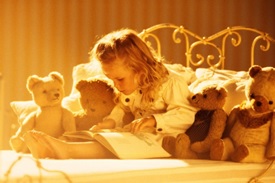 Выбор сказок с учетом возрастных особенностей ребенкаМногие родители думают, что покупать ребенку книжки нужно тогда, когда он становится смышленым, то есть к 2-3 годам. Ведь в традиционном понимании книга – это источник новых знаний. И пока малыш не может воспринимать словесную информацию в полном объеме, не стоит напрягать его чтением сказок. К тому же несмышленый карапуз может порвать или испортить книжку своим неаккуратным обращением. Однако, это не совсем правильный подход. Для того, чтобы ребенок научился любить и ценить книги, приучать его к чтению нужно с самого маленького возраста. Еще до 1 года родителям стоит приобрести первые книжки для своего карапуза. И пусть он еще мал, и воспринимает чтение как непонятную тарабарщину, но малыш уже может рассматривать картинки. Вот это киса, она делает «мяу-мяу», а это — собачка, она говорит «гав-гав». Именно поэтому так важно, чтобы первые книжки для ребенка были с большими и красивыми иллюстрациями.Маленькие дети (до 3 лет) с удовольствием читают «потешки», сказки о животных и небольшие стихотворения. Они еще не могут долго концентрировать свое внимание на одном объекте и просто не в состоянии уследить за развитием сложного сюжета. Выбирая книжки для детей этого возраста, стоит покупать короткие произведения с простым сюжетом и яркими красочным картинками. Для детей от 3 до 5-6 лет можно выбирать более длинные сказки, с простым, но поучительным сюжетом и обязательно с хорошей концовкой. Ребенок уже дольше удерживает внимание и может понять поучительный замысел автора. Он активно сопереживает героям, представляя себя на месте любимого персонажа. В этом возрасте для детей очень важно эмоциональное чтение. Они хотят, чтобы родители читали им с выражением, выделяя голосом и паузами диалоги героев и важные моменты в произведении. Несмотря на то, что дети в возрасте от 6 лет уже могут читать по слогам самостоятельно или учатся этому в школе, они все еще нуждаются эмоциональной близости с родителями и поэтому не стоит прерывать традицию и прекращать вечернее чтение с ребенком. Родители могут взять с полки книгу, в которой будут длинные детские рассказы, которые можно читать несколько вечеров подряд. Их допускается разделять на логически законченные части. Так, одну большую книгу можно разбить на несколько вечерних чтений.    Благодаря более развитому мышлению, ребенок в 6 лет уже может сопоставить факты, глубоко прочувствовать эмоции героев, выделить главное и второстепенное, а также осознать причинно-следственные связи и самостоятельно сделать необходимые выводы.Беседа «Воспитание у детей заботливого отношения в семье».
Семья создает ту нравственную атмосферу, которая формирует характер ребенка.
Воспитание в семье такой нравственной черты, как заботливость, социально обусловлено и определяется потребностями общества и отношениями, которые господствуют в нем, отражаясь на внутрисемейных отношениях.
Большое влияние на ребенка оказывает микроклимат в семье. В воспитательном отношении важен весь уклад семейной жизни.
Если отец и мать делят между собой все трудности и радости, всегда готовы прийти на помощь другим, то создаются необходимые условия для того, чтобы ребенок подражал их формам взаимоотношений.
Родители часто жалуются на ограниченность времени, отводимого на воспитание детей. Но не следует забывать, что воспитание осуществляется не только при непосредственном контакте с ребенком, но и организацией всей жизни семьи. 
Большое значение для формирования такого нравственного качества, как заботливость, имеют обсуждение с детьми явлений окружающей жизни, событий в детском саду, рассказы родителей о своем детстве, товарищах, взаимной помощи в сложных ситуациях. О совместных переживаниях. Такие беседы побуждают детей совершать добрые поступки, проявлять интерес к людям, к их труду; стремиться быть полезными для них. Если ребенок активно включен в трудовую жизнь семьи, то у него есть возможность ежедневно проявлять заботу об окружающих.
Родители должны помнить, что любое их неосторожное слово или необдуманный поступок могут отразиться на поведении ребенка.
Детям старше дошкольного возраста свойственно стремление к общению со сверстниками, взрослыми, и родители должны с уважение относиться к их дружбе с другими детьми.
Воспитание заботливости в семье тесно связано с формированием таких нравственных качеств, как ответственность, организованность.
Особую роль в воспитании нравственных качеств у дошкольников играет детская литература. Для восприятия художественных произведений у детей развиваю эмоциональную отзывчивость на содержание литературных произведений, умение правильно оценивать поступки героев.
Включая дошкольника в активную жизнь семьи (постоянные трудовые поручения, участие в подготовке к семейным праздникам, совместные прогулки, чтение художественной литературы) , мы должны стремиться к тому, чтобы научить ребенка не только внешним проявления вежливости, уважению к старшим, но и воспитывать у него умение быть внимательным, заботливым, понимать настроение близких.
Говоря о применяемых родителями поощрениях и наказаниях, нельзя не упомянуть и о такой серьёзной ошибке, допускаемой в воспитании, как угроза детям.
Самая большая ошибка в семейном воспитании – физическое наказание детей. В семьях, где оно применяется, трудно воспитать заботливое отношение детей к родителям и другим членам семьи. Физически наказывают детей те родители, педагогическая культура которых низка, которые считают физическое наказание единственным убедительным методом воспитания.
Ребенка со слабой волей травмирует игнорирование его усилий. Он разочаровывается, теряется при выполнении следующих заданий.
Подчас родители без надобности хвалят детей. При этом дети зазнаются, а других похвала родителей оставляет равнодушными, что сказывается на направленности характера ребенка. От того, какую направленность характера родители стараются воспитать в ребенке – заботливую или эгоистическую, — зависит его поведение в дальнейшей жизни.
В семейном воспитании применяются разнообразные способы морального поощрения детей: одобрение, создания радостной атмосферы по поводу успехов ребенка, оказание доверия, ласкового внимания, рассказывание сказок, разрешение погулять, одобрение при сравнении одного поступка или деятельности с другим.
Поощряя полезную деятельность детей, родители исходят из того, что решающим в формировании личности ребенка является не только правильная организация его деятельности, накопление им опыта заботливого отношения к окружающим, но и развитие мотивов поведения.
Таким образом, психические состояния, вызванные применением родителями поощрений и наказаний, могут стать чертой характера ребенка. Если подкрепить похвалой то состояние удовольствия, испытываемое ребенком после оказания им помощи родителям, то при повторении этого психического состояния может сформироваться такая черта, как заботливость.
Заслужив похвалу взрослым упорным, но посильным трудом, ребенок охотно будет возвращаться к этой трудной, но радостной работе. Одобрение родителей укрепляет его самолюбие, которое стимулирует труд.
Для ребенка, осознающего, что своим плохим поступком он огорчает родителей, достаточно душевного разговора, который окажет на него сильное воздействие.
Помните, что ребенок воспитывается в семье в каждый момент его жизни, даже тогда, когда родителей нет дома. Воспитание нравственных качеств, в том числе и заботливости, успешно проходит в тех семьях, где существует взаимное уважение членов семьи, интерес к окружающим людям.Что должно лежать у ребенка в шкафчике в детском саду. Советует воспитательСейчас у многих малышей начинается новый этап в жизни – детский сад. Собрать туда ребенка не так-то легко, как кажется. Родителям нужно предусмотреть, чтобы у дошкольника в саду было все самое необходимое.Удобные навесные кармашки для шкафчиков. Вся одежда лежит по разным отделениям. И найти проще, и шкаф не забивается.Так что же должно лежать в шкафу у ребенка в детском саду? Советует воспитатель:1. Несколько комплектов сменного белья: маечки/футболочки – 2-шт, трусики – 2-3 шт, колготки – 1-2 шт, носочки – 2 пары.2. Сменная одежда для помещения: для девочки – юбка с футболкой, платье, бриджи, джемпер (если в группе прохладно), для мальчика – шорты или штанишки, футболка, бриджи, джемпер. 3. Обувь: чешки для физкультурных и музыкальных занятий, тапки или сандалии с застежкой на липучке.4. Пижама: летом обычно не нужна, а для зимы покупайте из х/б ткани. В группах тепло, поэтому утепленная пижама ни к чему. Во многих садиках пижама в шкафчике не лежит, дети оставляют его прямо на кроватке под подушкой.5. Спортивная форма: футболка, шорты и носки. Стандартная форма – белая футболка, черные шорты.6. Расческа.7. Носовой платок.8. Обязательно: пакетики для грязных вещей (2-3 шт).Советуем  одежду подписать – часто дети приходят в похожих вещах и они легко путаются. Вещи выбирайте такие, чтобы ребенок мог одеваться сам. Многочисленные пуговицы и сложные застежки некоторым  не по силам.Ребенок ходит в одежде весь день, поэтому она должна быть максимально комфортной и удобной.Что не должно лежать в шкафчикеНикакой еды! Никаких конфет, печенья и т.д. Яблоко или булочка, лежавшие в шкафу несколько дней, могут испортиться. Если малыш их съест, проблемы обеспечены.